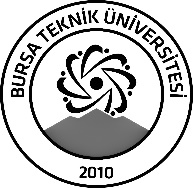 BURSA TEKNİK ÜNİVERSİTESİLİSANSÜSTÜ EĞİTİM ENSTİTÜSÜBURSA TEKNİK ÜNİVERSİTESİLİSANSÜSTÜ EĞİTİM ENSTİTÜSÜBURSA TEKNİK ÜNİVERSİTESİLİSANSÜSTÜ EĞİTİM ENSTİTÜSÜÖĞRENCİ BİLGİLERİÖĞRENCİ BİLGİLERİÖĞRENCİ BİLGİLERİÖĞRENCİ BİLGİLERİAdı- SoyadıAdı- SoyadıDuygu FİDANCANDuygu FİDANCANAnabilim DalıAnabilim DalıOrman MühendisliğiOrman MühendisliğiDanışmanıDanışmanıDoç. Dr. Ayşe Gül SARIKAYADoç. Dr. Ayşe Gül SARIKAYASEMİNER BİLGİLERİSEMİNER BİLGİLERİSEMİNER BİLGİLERİSEMİNER BİLGİLERİSeminer AdıSeminer AdıDefne (Laurus nobilis L.)’nin Botanik Özellikleri, Yayılış Alanları ve Ekonomik ÖnemiDefne (Laurus nobilis L.)’nin Botanik Özellikleri, Yayılış Alanları ve Ekonomik ÖnemiSeminer TarihiSeminer Tarihi   26/12/2023   26/12/2023Seminer Yeri Seminer Yeri Zoom Saat: 11:45Online Toplantı Bilgileri Online Toplantı Bilgileri https://us05web.zoom.us/j/82177321437?pwd=nurRPgs4KUslVBB8VIaH27vDpjgkZa.1https://us05web.zoom.us/j/82177321437?pwd=nurRPgs4KUslVBB8VIaH27vDpjgkZa.1Açıklamalar: Bu form doldurularak seminer tarihinden en az 3 gün önce enstitu@btu.edu.tr adresine e-mail ile gönderilecektir.Açıklamalar: Bu form doldurularak seminer tarihinden en az 3 gün önce enstitu@btu.edu.tr adresine e-mail ile gönderilecektir.Açıklamalar: Bu form doldurularak seminer tarihinden en az 3 gün önce enstitu@btu.edu.tr adresine e-mail ile gönderilecektir.Açıklamalar: Bu form doldurularak seminer tarihinden en az 3 gün önce enstitu@btu.edu.tr adresine e-mail ile gönderilecektir.